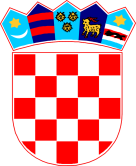 REPUBLIKA HRVATSKAZADARSKA ŽUPANIJAOPĆINA PRIVLAKA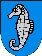     Općinski načelnikKLASA: 100-01/20-01/01URBROJ: 2198/28-02-20-1Privlaka, 5. siječnja 2020. godineNa temelju članka 10. stavka 2. Zakona o službenicima i namještenicima u lokalnoj i područnoj (regionalnoj) samoupravi („Narodne novine“, broj 86/08, 61/11, 04/18, 112/19) i članka 46. Statuta Općine Privlaka (“Službeni glasnik Zadarske županije” broj 05/18 ), načelnik Općine Privlaka dana 5. siječnja 2020.godine donosiPLAN PRIJMA U SLUŽBU U JEDINSTVENI UPRAVNI ODJEL OPĆINE PRIVLAKA U 2020. GODINIČlanak 1.Ovim Planom prijma utvrđuje se prijam službenika i namještenika u Jedinstveni upravni odjel  Općine Privlaka u 2020. godini.Plan prijma u službu u Jedinstveni upravni odjel donosi se na temelju prikupljenih podataka, vodeći računa o zakonskim propisima, potrebama Jedinstvenog upravnog odjela i raspoloživosti financijskih sredstava.Članak 2.Utvrđuje se da su na temelju Pravilnika o unutarnjem redu Općine Privlaka u Jedinstvenom upravnom odjelu Općine Privlaka sistematizirana sljedeća radna mjesta i to: a) sistematizirana radna mjesta: -Pročelnik Jedinstvenog upravnog odjela – 1 radno mjesto-u Službi za proračun i financije i razrez općinskih poreza- Viši stručni suradnik za proračun, financije i računovodstvo -1 radno mjesto-u Službi za proračun i financije i razrez općinskih poreza- Viši stručni suradnik za financije i računovodstvo -1 radno mjesto-u Službi za opće poslove- administrativni referent -1 radno mjesto-u Službi za komunalne poslove, infrastrukturu, prostorno i urbanističko planiranje – viši referent –komunalni redar -1 radno mjesto-u Službi za komunalne poslove, infrastrukturu, prostorno i urbanističko planiranje – referent-komunalno -prometni redar -1 radno mjesto-u Službi za komunalne poslove, infrastrukturu, prostorno i urbanističko planiranje – komunalni izvidnik -3 radna mjesta-spremačica – 1 radno mjesto	b) popunjena radna mjesta:-u Službi za proračun i financije i razrez općinskih poreza- Viši stručni suradnik za proračun, financije i računovodstvo -1/1-u Službi za opće poslove- administrativni referent -1/1-u Službi za komunalne poslove, infrastrukturu, prostorno i urbanističko planiranje – viši referent-komunalni redar -1/1-u Službi za komunalne poslove, infrastrukturu, prostorno i urbanističko planiranje – komunalni izvidnik -3/3-spremačica – 1/1c)nepopunjena radna mjesta:-u Službi za komunalne poslove, infrastrukturu, prostorno i urbanističko planiranje – referent-komunalno-prometni redar -1 radno mjesto.Članak 3.U Jedinstvenom upravnom odjelu Općine Privlaka u 2020.godini predviđa se prijam referenta-komunalno-prometnog redara iz članka 2. točke c).Članak 4.Načelnik Općine Privlaka može donijeti izmjenu Plana prijma u službu u suradnji sa pročelnikom Jedinstvenog upravnog odjela, a na temelju obrazloženih zahtjeva, koji moraju biti usklađeni s proračunom Općine Privlaka za 2020.godinu, odnosno njegovim izmjenama i dopunama.Članak 5.Ovaj Plan prijma stupa na snagu danom objave, a objaviti će se na mrežnoj stranici Općine Privlaka.OPĆINA PRIVLAKA          Načelnik:                                                                                 Gašpar Begonja, dipl.ing.